О внесении изменений в решение Собрания депутатов Шумерлинского муниципального округа от 28.03.2022 № 9/3 «Об утверждении Положения о порядке организации и проведения общественных обсуждений или публичных слушаний по вопросам градостроительной деятельности на территории Шумерлинского муниципального округа Чувашской Республики»В соответствии с Федеральным законом от 6 октября 2003 года № 131-ФЗ «Об общих принципах организации местного самоуправления в Российской Федерации», Постановлением Правительства РФ от 03.02.2022 № 101 «Об утверждении Правил использования федеральной государственной информационной системы «Единый портал государственных и муниципальных услуг (функций)» в целях организации и проведения публичных слушаний», Уставом Шумерлинского муниципального округа Чувашской Республики Собрание депутатов Шумерлинского муниципального округаЧувашской Республики решило:Внести в Положение о порядке организации и проведения общественных обсуждений или публичных слушаний по вопросам градостроительной деятельности на территории Шумерлинского муниципального округа Чувашской Республики, утвержденное решением Собрания депутатов Шумерлинского муниципального округа от 28.03.2022 № 9/3, следующие изменения:1.1. в разделе I:абзац третий пункта 1.5. изложить в следующей редакции:«в дистанционной (заочной) форме путем размещения проекта муниципального правового акта на официальном сайте Шумерлинского муниципального округа в информационно-телекоммуникационной сети «Интернет» (http://shumer.cap.ru, далее – официальный сайт) или в федеральной государственной информационной системе «Единый портал государственных и муниципальных услуг (функций)» либо на республиканском портале государственных и муниципальных услуг (далее – информационные системы), при возможности организации онлайн-трансляции публичных слушаний, с использованием систем видеоконференцсвязи, информационно-телекоммуникационных технологий, программ, технических средств, обеспечивающих возможность онлайн-общения участников заседаний и рассмотрения поступивших мнений, замечаний и предложений.»;пункт 1.6. изложить в следующей редакции:«1.6. Общественные обсуждения по вопросам градостроительной деятельности проводятся в дистанционной (заочной) форме путем размещения проекта муниципального правового акта на официальном сайте или в информационных системах с последующим рассмотрением поступивших мнений, замечаний и предложений по окончании срока общественных обсуждений.»; дополнить пунктом 1.9. следующего содержания:«1.9. Для размещения материалов и информации, указанных в абзаце первом части 4 статьи 28 Федерального закона от 06.10.2003 № 131-ФЗ «Об общих принципах организации местного самоуправления в Российской Федерации», для заблаговременного оповещения жителей Шумерлинского муниципального округа о времени и месте проведения публичных слушаний, обеспечения возможности представления жителями Шумерлинского муниципального округа своих замечаний и предложений по вынесенному на обсуждение проекту муниципального правового акта, а также для участия жителей Шумерлинского муниципального округа в публичных слушаниях в соответствии с частью 4 статьи 28 Федерального закона от 06.10.2003 № 131-ФЗ «Об общих принципах организации местного самоуправления в Российской Федерации» и для опубликования (обнародования) результатов публичных слушаний, включая мотивированное обоснование принятых решений может использоваться федеральная государственная информационная система «Единый портал государственных и муниципальных услуг (функций)», порядок использования которой для целей статьи 28 Федерального закона от 6 октября 2003 года № 131-ФЗ «Об общих принципах организации местного самоуправления в Российской Федерации» установлен Постановлением Правительства РФ от 03.02.2022 № 101 «Об утверждении Правил использования федеральной государственной информационной системы «Единый портал государственных и муниципальных услуг (функций)».»;1.2. подпункт 1 пункта 3.1. раздела III изложить в следующей редакции:«1) не позднее чем за семь дней до дня размещения на официальном сайте или в информационных системах проекта, подлежащего рассмотрению на общественных обсуждениях или публичных слушаниях подлежит официальному опубликованию (обнародованию) в периодическом печатном издании «Вестник Шумерлинского муниципального округа» и размещению на официальном сайте и (или) в информационных системах.»;1.3. в разделе IV:подпункт 2 пункта 4.3. изложить в следующей редакции:2) размещение проекта, подлежащего рассмотрению на общественных обсуждениях, и информационных материалов к нему на официальном сайте и (или) в информационных системах и открытие экспозиции или экспозиций такого проекта;»;подпункт 2 пункта 4.4. изложить в следующей редакции:«2) размещение проекта, подлежащего рассмотрению на публичных слушаниях, и информационных материалов к нему на официальном сайте и (или) в информационных системах и открытие экспозиции или экспозиций такого проекта;»в подпункте 1 пункта 4.8. слова «(в случае проведения общественных обсуждений)» исключить;пункт 4.15 изложить в следующей редакции:«4.15. Заключение о результатах общественных обсуждений, публичных слушаний подлежит опубликованию (обнародованию) в периодическом печатном издании «Вестник Шумерлинского муниципального округа» и размещается на официальном сайте и (или) в информационных системах.»;1.4. приложение № 1 изложить в следующей редакции:«Приложение № 1к Положению  о порядке организации и проведения общественных обсуждений или публичных слушаний по вопросам градостроительной деятельности на территории Шумерлинского муниципального округаФОРМА ОПОВЕЩЕНИЯО НАЧАЛЕ ПУБЛИЧНЫХ СЛУШАНИЙОповещение о начале публичных слушанийНа  публичные слушания представляется проект решения Собрания депутатов Шумерлинского муниципального округа Чувашской Республики «_____________________» (далее - Проект).    Проект    размещен    на   официальном сайте Шумерлинского муниципального округа в информационно-телекоммуникационной сети «Интернет» (http://shumer.cap.ru) или в федеральной государственной информационной системе «Единый портал государственных и муниципальных услуг (функций либо на республиканском портале государственных и муниципальных услуг и  в  периодическом печатном издании «Вестник Шумерлинского муниципального округа».    Информационные  материалы  по  Проекту размещены на официальном сайте Шумерлинского муниципального округа в информационно-телекоммуникационной сети «Интернет» (http://shumer.cap.ru) или в федеральной государственной информационной системе «Единый портал государственных и муниципальных услуг (функций) либо на республиканском портале государственных и муниципальных услуг.    Организатором публичных слушаний является __________________________________,(далее - Организатор).    Публичные  слушания  по  Проекту  проводятся  в  порядке, установленном требованиями Градостроительного кодеса Российской Федерации.    Срок проведения публичных слушаний с ____ по ________ _______ года.    Дата,  время  и место проведения собрания участников публичных слушаний по рассмотрению Проекта: _________________________ в ______________ часов в ________________, расположенном по адресу: _______________________________.    Начало  регистрации  участников  осуществляется  за  30  мин. до начала слушаний.    Дата открытия экспозиции - ______________________.    Экспозиция по Проекту проводится в ___________________________________,расположенном по адресу: _________________________________________________.    Посещение   экспозиции   и   консультирование   посетителей  экспозицииосуществляется  в  рабочие  дни  с 09.00 до 17.00 часов (перерыв с 12.00 до 13.00) в период с ___________ по __________ г.    В   течение  всего  периода  проведения  публичных  слушаний  участники публичных  слушаний  имеют  право направить Организатору свои предложения и замечания по обсуждаемому вопросу по адресу: ____________________________________________________________________, в письменном виде по форме согласно приложению  №  3  к  Положению о порядке организации и проведения общественных обсуждений, публичных слушаний по вопросам градостроительной деятельности на территории Шумерлинского муниципального округа,  утвержденному  решением Собрания депутатов Шумерлинского муниципального округа Чувашской Республики  от 28.03.2022 № 9/3  (далее - Положение), а также посредством записи в книге  (журнале)  учета  посетителей  экспозиции  проекта по форме согласно приложению  №  6  к  Положению.  Предложения и замечания по Проекту,  направленные  в  установленном  порядке,  подлежат  регистрации и обязательному рассмотрению Организатором.    Номера контактных справочных телефонов комиссии: ______________________    Почтовый адрес комиссии: ______________________________________________    Адрес электронной почты: ______________________________________________.»;1.5. приложение № 2 изложить в следующей редакции:«Приложение № 2к Положению  о порядке организации и проведения  общественных обсуждений или публичных слушаний по вопросам градостроительной деятельности на территории Шумерлинского муниципального округаФОРМА ОПОВЕЩЕНИЯО НАЧАЛЕ ОБЩЕСТВЕННЫХ ОБСУЖДЕНИЙОповещение о начале общественных обсуждений    На  общественные  обсуждения  представляется решения Собрания депутатов Шумерлинского муниципального округа Чувашской Республики «_____________________» (далее - Проект).    Проект    размещен    на   официальном сайте Шумерлинского муниципального округа в информационно-телекоммуникационной сети «Интернет» (http://shumer.cap.ru) или в федеральной государственной информационной системе «Единый портал государственных и муниципальных услуг (функций) либо на республиканском портале государственных и муниципальных услуг  и  в  периодическом печатном издании «Вестник Шумерлинского муниципального округа».    Информационные  материалы  по  Проекту размещены на официальном сайте Шумерлинского муниципального округа в информационно-телекоммуникационной сети «Интернет» (http://shumer.cap.ru) или в федеральной государственной информационной системе «Единый портал государственных и муниципальных услуг (функций либо на республиканском портале государственных и муниципальных услуг.    Организатором общественных обсуждений является ______________________________(далее - Организатор).    Общественные  обсуждения по Проекту проводятся в порядке, установленном требованиями Градостроительного кодекса Российской Федерации.    Срок проведения общественных обсуждений с ____ по ________ _______года.    Дата открытия экспозиции - ______________________.    Экспозиция по Проекту проводится в _____________________, расположенном по адресу: _______________________________________________________________.    Посещение   экспозиции   и   консультирование   посетителей  экспозиции осуществляется  в  рабочие  дни  с 09.00 до 17.00 часов (перерыв с 12.00 до 13.00) в период с ___________ по __________ г.    В  течение  всего  периода проведения общественных обсуждений участники общественных обсуждений имеют право направить Организатору свои предложения и замечания по обсуждаемому вопросу по адресу: __________________________________________________________________________, в письменном виде по форме согласно приложению  №  3  к  Положению о порядке организации и проведения общественных обсуждений, публичных слушаний по вопросам градостроительной деятельности на территории Шумерлинского муниципального округа,  утвержденному  решением Собрания депутатов Шумерлинского муниципального округа Чувашской Республики  от 28.03.2022 № 9/3  (далее - Положение), а также посредством записи в книге  (журнале)  учета  посетителей  экспозиции  проекта по форме согласно приложению  №  6  к  Положению.Предложения и замечания по Проекту,  направленные  в  установленном  порядке,  подлежат  регистрации и обязательному рассмотрению Организатором.    Номера контактных справочных телефонов комиссии: _____________________.    Почтовый адрес комиссии: _____________________________________________.    Адрес электронной почты: _____________________________________________.»;1.6. приложение № 4 изложить в следующей редакции:«Приложение № 4к Положению  о порядке организации и проведения общественных обсуждений или публичных слушаний по вопросам градостроительной деятельности на территории Шумерлинского муниципального округаФОРМА ПРОТОКОЛАПУБЛИЧНЫХ СЛУШАНИЙ/ОБЩЕСТВЕННЫХ ОБСУЖДЕНИЙ    Протокол публичных слушаний/общественных обсуждений по ______________________________________________________________________________    Место  и  время  проведения  публичных  слушаний/общественных слушаний:_______, ______ года в ____ часов.    Организатор публичных слушаний/общественных обсуждений: _________________.    Основание  для  проведения  публичных слушаний/общественных обсуждений:________________________________________________________________________.    Информирование  и  участие населения и общественности: в соответствии с требованиями  Градостроительного  кодекса в части информирования и участия населения  и общественности в обсуждении планируемой деятельности проектные материалы  объекта  обсуждения  и  информация  о  дате  и  месте проведения публичных  слушаний/общественных  обсуждений была размещена в печатном издании  «Вестник Шумерлинского муниципального округа» от _____________ № ______, на официальном сайте Шумерлинского муниципального округа в информационно-телекоммуникационной сети «Интернет» или в федеральной государственной информационной системе «Единый портал государственных и муниципальных услуг (функций) либо на республиканском портале государственных и муниципальных услуг,  на  информационных стендах, оборудованных около __________________________, в местах массового скопления граждан.    Экспозиция  проведена по адресу: ________________ в рабочие дни с _______ до ______ часов в период с __________ по _______________    Консультирование посетителей экспозиции проведены в рабочие дни с _____ до   _______   часов   в  период  с  _________  по  __________  по  адресу: _________________.    Предложения и замечания по Проекту принимались с _________ по ________.    Председательствующий: ________________________________________________.    Секретарь: ___________________________________________________________.    Участники публичных слушаний/общественных обсуждений:    В публичных слушаниях/общественных обсуждений приняли участие ________,список прилагается.    Повестка дня: ________________________________________________________.    Рассмотрение проекта _________________________________________________.    Порядок проведения публичных слушаний/общественных обсуждений:______________    Итоги публичных слушаний/общественных обсуждений:___________________________    Публичные   слушания/общественные   обсуждения   по   Проекту   считать состоявшимися. По     результатам     публичных    слушаний/общественных    обсужденийрекомендовано: ___________________________________________________________.    Протокол  публичных  слушаний/общественных  обсуждений  по рассмотрениюпроекта ___________________________________ разместить на официальном сайтеШумерлинского муниципального округа в информационно-телекоммуникационной сети «Интернет»  и опубликовать в печатном издании  «Вестник Шумерлинского муниципального округа».Председатель публичных слушаний/общественных обсуждений: __________________Секретарь публичных слушаний/общественных обсуждений: _____________________    Приложение: на _____ л. в 1 экз.»;1.7. Приложение № 5 изложить в следующей редакции:«Приложение № 5к Положению  о порядке организации и проведения общественных обсуждений или  публичных слушаний по вопросам градостроительной деятельности на территории Шумерлинского муниципального округаФОРМА ЗАКЛЮЧЕНИЯО РЕЗУЛЬТАТАХ ПУБЛИЧНЫХ СЛУШАНИЙ/ОБЩЕСТВЕННЫХ ОБСУЖДЕНИЙЗАКЛЮЧЕНИЕо результатах публичных слушаний/общественных обсуждений         по ____________________________________________________________________    Публичные слушания/общественные обсуждения назначены _________________.    Объявление  о  проведении  публичных  слушаний/общественных  обсуждений опубликовано в _______________________________________________________________.    Предмет публичных слушаний/общественных обсуждений ________________________.    Организатор публичных слушаний/общественных обсуждений: _________________________________________________________________________________________________.    Дата,   время   и   место  проведения  публичных  слушаний/общественных обсуждений: _____ года в _____ часов по адресу: __________________________.    Заключение  о  результатах  публичных  слушаний/общественных обсуждений подготовлено на основе протокола публичных слушаний от _______ и приложения к нему.    Публичные слушания/общественные обсуждения проводились в соответствии с Градостроительным кодексом Российской Федерации, Уставом Шумерлинского муниципального округа Чувашской Республики.     Организатором  публичных  слушаний/общественных  обсуждений  в  день их проведения зарегистрировано _____ участников.    В ходе публичных слушаний/общественных обсуждений: ___________________.    Выводы:    Считать публичные слушания/общественные обсуждения состоявшимися.    По результатам публичных слушаний/общественных обсуждений рекомендовано_____________________________________________________________________________.    Заключение  о результатах публичных слушаний/общественных обсуждений по ______________ разместить на официальном сайте Шумерлинского муниципального округа в информационно-телекоммуникационной сети «Интернет» или в информационно-телекоммуникационной сети «Интернет» или в федеральной государственной информационной системе «Единый портал государственных и муниципальных услуг (функций) либо на республиканском портале государственных и муниципальных услуг и опубликовать в периодическом печатном издании «Вестник Шумерлинского муниципального округа».Председатель _____________________________Секретарь    _____________________________».         2. Настоящее решение вступает в силу после его официального опубликования в периодическом печатном издании «Вестник Шумерлинского муниципального округа», подлежит размещению на официальном сайте Шумерлинского муниципального округа в информационно-телекоммуникационной сети «Интернет».Глава Шумерлинского муниципального округаЧувашской Республики                                                                                            Л.Г. Рафинов  ЧĂВАШ РЕСПУБЛИКИ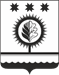 ЧУВАШСКАЯ РЕСПУБЛИКАÇĚМĚРЛЕ МУНИЦИПАЛЛĂОКРУГĔН ДЕПУТАТСЕН ПУХĂВĚЙЫШĂНУ__.__.2022 __ №Çемěрле хулиСОБРАНИЕ ДЕПУТАТОВШУМЕРЛИНСКОГО МУНИЦИПАЛЬНОГО ОКРУГАРЕШЕНИЕ__.__.2022  № ___город ШумерляПредседатель Собрания депутатов Шумерлинского муниципального округа Чувашской РеспубликиБ.Г. Леонтьев